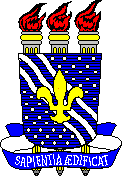 REQUERIMENTOEu, 	, matrícula 	, venho solicitar à Coordenação do Curso de Fisioterapia o aproveitamento das atividades abaixo relacionadas como Conteúdos Flexíveis, em conformidade com a Resolução CCFT 001/08, com cópia dos comprovantes em anexo.Atividades Acadêmicas de Monitoria / Extensão / Pesquisa:Participação em Programa de Tutoria:Participações em Eventos / Apresentações de Trabalhos:Realização de Estágio Não-Obrigatório:Disciplinas Cursadas:Atividades em Comissões:João Pessoa, 	/ 	/ 	.Assinatura